宜蘭縣立羅東國中107學年度第一學期七年級地理科第一次段考試題           班級：     姓名：     座號：        一、單一選擇題：每題2分(   )1.臺灣地形的起伏影響各地聚落及交通發展，下列關於臺灣地形的敘述，何者有誤？　(Ａ)山地多平原少　(Ｂ)地勢高聳陡峻　(Ｃ)山脈主要呈南北走向　(Ｄ)以玉山山脈為主幹，是河川地分水嶺。(   )2.通常在繪製地形剖面圖之前，應該先找到哪一項資料才能進行繪製？(Ａ)文獻記載　(Ｂ)等高線地形圖　(Ｃ)航空照片　(Ｄ) 地形分層設色圖。(   )3.北極熊必須囤積大量脂肪以適應北極嚴寒的氣候，造成氣候嚴寒的原因為何？(Ａ)地球自轉　(Ｂ)位高緯地區，太陽斜射　(Ｃ)位低緯地區，太陽輻射弱(Ｄ) 夏季晝短夜長。(   )4.根據「海洋法公約」的規定，成為『經濟海域』是由領海基線向外推至多少浬的海域範圍？(Ａ)12　(Ｂ)200　(Ｃ)250　(Ｄ)300浬。(   )5.台灣擁有廣大的經濟海域，因與鄰近國家的經濟海域多有重疊，易造成漁事糾紛。上述的鄰國『不』包括哪一國家？(Ａ)南韓　(Ｂ)日本　(Ｃ)中國　(Ｄ)菲律賓。(   )6.（甲）台灣位於120°E、　25°N（乙）小東家住在宜蘭縣羅東鎮（丙）小羅的位置是第一排第一列（丁）台灣位於日本的西南方，以上敘述哪一項是「相對位置」的概念？　(Ａ)甲　(Ｂ)乙　(Ｃ)丙　(Ｄ)丁。(   )7.台灣位於板塊接觸帶，板塊互相擠壓使台灣呈現哪一種自然景觀？　(Ａ)地形種類複雜　(Ｂ)礦產豐富　(Ｃ)平原廣闊　(Ｄ)多火山、地震。(   )8.在桃園、新竹、苗栗一帶進行地形考察，行程中所見到的地形以哪兩種為主？　(Ａ) 臺地、丘陵　(Ｂ) 丘陵、平原　(Ｃ) 平原、盆地　(Ｄ) 盆地、山地。(   )9.台灣五大地形中，哪一種地形是由沖積扇經過地層抬升而造成？(Ａ) 丘陵(Ｂ) 山地　(Ｃ)盆地　(Ｄ) 台地(   )10.下列哪一種地形，因海拔高且坡度陡峭，通常成為天然國界？ (Ａ)山地　(Ｂ)盆地　(Ｃ)丘陵　(Ｄ)台地。(   )11.想要清楚地了解地表土地利用情形，要使用哪一種地圖？(Ａ)地形剖面圖　(Ｂ)等高線地形圖　(Ｃ)航空照片　(Ｄ) 地形分層設色圖二、題組：每題2分（一）右圖為某地區的等高線地形圖。請問：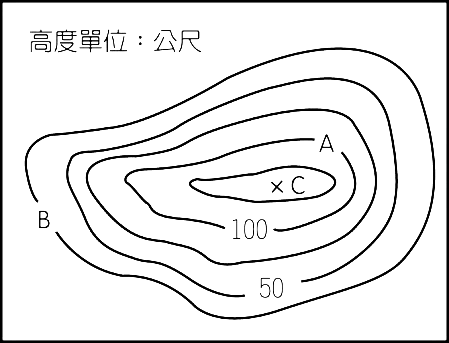 （　）12.圖中「B」點的高度應該是多少公尺？　(Ａ)0　公尺　(Ｂ)100　公尺　(Ｃ)200　公尺　(Ｄ)300　公尺。（　）13.圖中「A」點與「B」點的相對高度是多少公尺？(Ａ)100公尺(Ｂ)200公尺(Ｃ)300　公尺 (Ｄ)400公尺。（　）14.圖中「C」點是該地區的最高點，其高度最有可能是多少公尺？　(Ａ)400　公尺 (Ｂ)450　公尺(Ｃ)500　公尺　(Ｄ)550　公尺。（二）附圖中有四幅等高線地形圖。參看圖中資料，回答下列問題：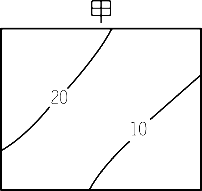 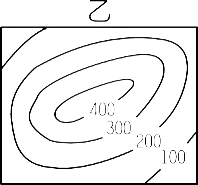 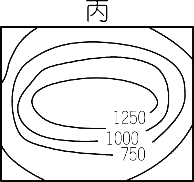 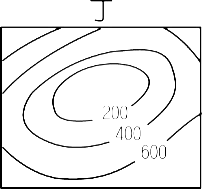 （　）15.臺灣經濟最繁榮的台北市是哪一類地形？　(Ａ)甲　(Ｂ)乙　(Ｃ)丙　(Ｄ)丁。（　）16.哪一類地形附近的居民最可能在當地開闢茶園、果園？　(Ａ)甲　(Ｂ)乙　(Ｃ)丙　(Ｄ)丁。（　）17.地勢低、平坦開闊，是農業最發達也是為人口聚集的精華區的地區是哪一類地形？　(Ａ)甲　(Ｂ)乙　(Ｃ)丙　(Ｄ)丁。(   )18.以上四幅地形圖，哪一幅的坡度最平緩？(Ａ)甲　(Ｂ)乙　(Ｃ)丙　(Ｄ)丁。（　）19.哪一種地形是經由河流沖積作用而成？　(Ａ)甲　(Ｂ)乙　(Ｃ)丙　(Ｄ)丁。（　）20.繪製地形分層設色圖，哪一種地形通常會塗上棕色？　(Ａ)甲　(Ｂ)乙　(Ｃ)丙　(Ｄ)丁。（三）蘇花公路改善工程計畫，路線如附圖所示。請問：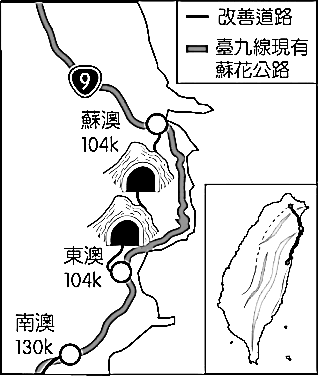 （　）21.由附圖中可見到，蘇花公路改善工程計畫路線緊鄰哪一海域？　(Ａ)臺灣海峽　 (Ｂ)巴士海峽　(Ｃ)太平洋　(Ｄ)東海。（　）22.蘇花公路改善工程施工採用隧道穿過山脈，隧道主要穿越的山脈為何？ (Ａ)雪山山脈　(Ｂ)中央山脈　(Ｃ)玉山山脈　(Ｄ)海岸山脈。（　）23.蘇花公路改善工程完工後，將有利於下列哪兩個縣市之間的交通往來？(Ａ)宜蘭縣、花蓮縣　(Ｂ)臺北市、宜蘭縣　(Ｃ)花蓮縣、台東縣　(Ｄ)台東縣、屏東縣。（四）經緯度座標是世界上最常被使用的座標系統，根據「經線」與「緯線」的特性，回答下列問題：（　）24.下列緯線中，長度最長的是下列何者？　(Ａ)0°(Ｂ)23.5°N(Ｃ)40　°S  (Ｄ)66.5°S　。（　）25.下列有關緯線的敘述，哪一項正確？　(Ａ) 緯線分北、南半球，日夜相反　(Ｂ) 所有的緯線呈東西向　(Ｃ) 緯線分北緯、南緯各180　°　(Ｄ)所有的緯線均交會於南、北極點。（　）26.下列有關經線的敘述，哪一項正確？　(Ａ) 　0°經線又稱赤道　(Ｂ)經線分東經、西經各　90°　(Ｃ)所有的經線均一樣長　(Ｄ)所有的經線呈東西向。(   )27.地表畫分為熱帶、溫帶、寒帶的主要依據為下列何者？　(Ａ)赤道、回歸線　(Ｂ) 回歸線、極圈　(Ｃ) 赤道、極圈　(Ｄ) 本初經線、國際換日線。（五）2007　年，年紀超過　80　歲的長者騎摩托車環島　13　天，並將環島的過程拍成紀錄片。下圖（一）為不老騎士的環島路線圖。請問： （　）28.若依其環島路線加以判斷，則未經過下列何地？　(Ａ)新北　(Ｂ) 南投　(Ｃ) 苗栗　(Ｄ)雲林。（　）29.有美國媒體來臺專訪，若美國洛杉磯（西經　120　度，北緯　35　度）的電視臺與臺灣進行實況連線報導，則和臺灣的時間相差幾小時？　(Ａ)　8　小時　(Ｂ)　12　小時　(Ｃ)　16　小時　(Ｄ)　20　小時。（　）30.當天一大早，由臺東出發，一路往花蓮前進。當時太陽在行進路線的哪一個方向？　(Ａ) 左方　(Ｂ) 右方　(Ｃ) 正前方　(Ｄ) 正後方。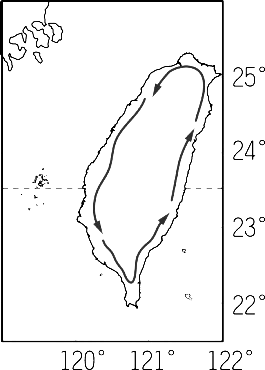 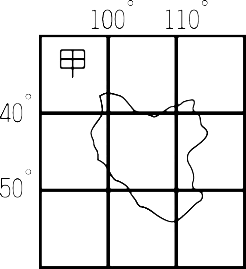    圖（一）                   圖（二） （六）臺灣本島的位置約介於　22°N　～　25°N，120°E　～　122°E　之間。想於七月到上圖（二）中的甲島國玩。請問：（  ）31.甲國的絕對位置為何？(Ａ)東半球、北半球　(Ｂ) 東半球、南半球　(Ｃ)西半球、北半球　(Ｄ)西半球、南半球。（  ）32.若搭乘直航班機，從台灣到甲國則其飛行的方向為何？(Ａ)東北方　(Ｂ)東南方　(Ｃ)西北方　(Ｄ)西南方。（　）33.從台灣到甲國，到達甲國後的時間要如何調整？　(Ａ)時間一樣，不需調整　(Ｂ) 調慢 (Ｃ) 調快。（  ）34.七月份到達甲國時，甲國當時是哪一個季節？(Ａ)春(Ｂ)夏(Ｃ)秋(Ｄ)冬。（  ）35.甲國屬於哪一個氣候區？(Ａ)熱帶　(Ｂ)副熱帶　(Ｃ)溫帶　(Ｄ)寒帶。（七）附圖為四個假想的國家位置圖。請問：甲　　乙　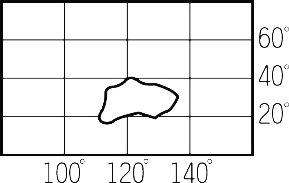 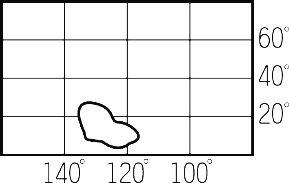 丙　　丁　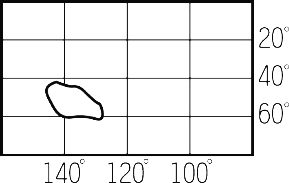 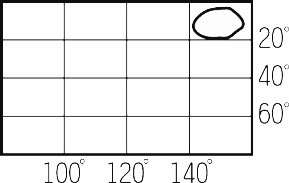 （　）36.在地球上，同一時刻各地時間並不一致，其主要原因為何？　(Ａ) 經度　(Ｂ) 緯度　(Ｃ)地形　(Ｄ) 氣候差異。（　）37.下列哪一國的氣候最寒冷？　(Ａ)甲　(Ｂ)乙　(Ｃ)丙　(Ｄ)丁。（　）38.最早看到日出的國家是哪一國？(Ａ)甲　(Ｂ)乙　(Ｃ)丙　(Ｄ)丁。（八）有三張不同比例尺的臺中市地圖分別為：甲地圖　1：25,000、乙地圖　1：5,000、丙地圖　1：2,500。請問：（　）39.甲、乙、丙三張地圖，依「涵蓋範圍」，哪一張範圍最大？(Ａ)甲　(Ｂ)乙　(Ｃ)丙　(Ｄ) 無法判斷。（　）40.甲、乙、丙三張地圖中，哪一張的街道可畫得最詳細？　(Ａ)甲　(Ｂ)乙　(Ｃ)丙　(Ｄ)無法判斷。（　）41.哪一張地圖中，圖上的一公分所代表的實際距離最長？　(Ａ)甲　(Ｂ)乙　(Ｃ)丙　(Ｄ)無法判斷。（　）42.今天老師想帶同學以步行作一日的地理考察活動，則老師該選用哪一張地圖進行當天的活動？　(Ａ)甲　(Ｂ)乙　(Ｃ)丙　(Ｄ)無法判斷。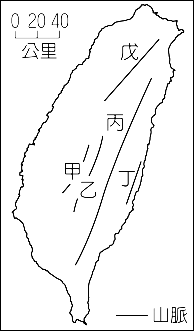 （九）右圖為臺灣五大山脈分布圖。請問：（　）43.「北宜高速公路」主要貫穿圖中哪一座山脈？　(Ａ)甲　(Ｂ)乙　(Ｃ)丁　(Ｄ)戊。（　）44.世界著名阿里山高山鐵路位於圖中何處？ (Ａ)甲　(Ｂ)乙　(Ｃ)丙　(Ｄ)丁。（　）45.台灣最高峰玉山位於圖中何處？ (Ａ)甲(Ｂ)乙　(Ｃ)丙　(Ｄ)丁。（　）46.山地地形的等高線分布，應屬於下列哪一種？　(Ａ)　　(Ｂ)　　(Ｃ)　　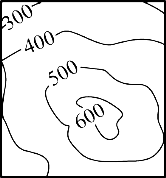 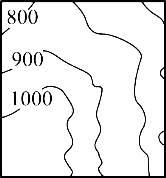 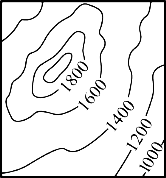 (Ｄ)　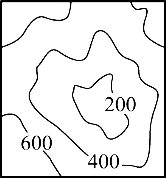 （　）47.山地地形是地殼受到擠壓造成地層隆起而形成，此作用力是哪一種？(Ａ)外營力　(Ｂ)內營力　(Ｃ)堆積作用　(Ｄ)侵蝕作用。（  ）48.由於菲律賓板塊的擠壓，造成哪一座山脈的形成？(Ａ)乙　(Ｂ)丙　(Ｃ)丁　(Ｄ)戊。（十）右圖為某地的等高線地形圖請問：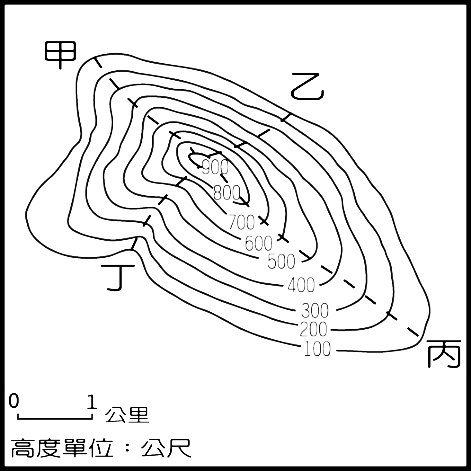 （  ）49.甲、乙、丙、丁四條路線是登山小徑，應該選擇哪一條路徑坡度較為平緩輕鬆？ (Ａ)甲　(Ｂ)乙　(Ｃ)丙　(Ｄ)丁。（  ）50.甲、乙、丙、丁四條路線中，哪一條路徑最有可能發現河流？(Ａ)甲　(Ｂ)乙　(Ｃ)丙　(Ｄ)丁。